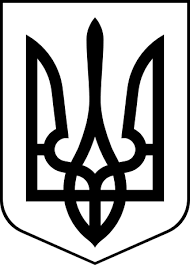 ЗДОЛБУНІВСЬКА МІСЬКА РАДАРІВНЕНСЬКОГО РАЙОНУ РІВНЕНСЬКОЇ ОБЛАСТІ восьме скликанняР І Ш Е Н Н Я	ПРОЕКТвід 18травня 2022 року 				№Про надання дозволу на розроблення технічної документації із землеустрою щодо інвентаризації земельної ділянки сільськогосподарського призначення Товариству з обмеженою відповідальністю «Акріс Агро Груп»Керуючись статтями 12, 122, пунктами 21, 24, 27, 28 розділу XПерехідних положень Земельного кодексу України , Законом України «Про правовий режим воєнного стану», пунктом  34 частини першої статті 26 Закону України «Про місцеве самоврядування в Україні», Законом України «Про внесення змін до деяких законодавчих актів України щодо створення умов для забезпечення продовольчої безпеки в умовах воєнного стану», розділом VIIIПрикінцевих положень» Закону України «Про оренду землі», , Законом країни «Про внесення змін до деяких законодавчих актів України щодо вирішення питання колективної власності на землю, удосконалення правил землекористування у масивах земель сільськогосподарського призначення, запобігання рейдерству та стимулювання зрошення в Україні», розглянувши клопотання Товариства з обмеженою відповідальністю «Акріс Агро Груп» про надання дозволу на розроблення технічної документації із землеустроющодо інвентаризації земельної ділянки сільськогосподарськогопризначення для ведення товарного сільськогосподарського виробництваза межами села КопитковеЗдолбунівської міської територіальної громади, Здолбунівська  міська рада ВИРІШИЛА:1. Дати дозвіл Товариству з обмеженою відповідальністю «Акріс Агро Груп» на розроблення технічної документації із землеустрою щодо інвентаризації земельної ділянки сільськогосподарського призначення орієнтовною площею  3,5224 га для передачі земельної ділянки в оренду терміном на 11 (одинадцять) місяців  для ведення товарного сільськогосподарського виробництва за межами села Копиткове Здолбунівської міської територіальної громади .2. Товариству з обмеженою відповідальністю «Акріс Агро Груп» замовити розроблення технічної документації із землеустрою щодо інвентаризації земельної ділянки сільськогосподарського призначення в одній із землевпорядних організацій, які мають відповідні дозволи (ліцензії) на виконання цих видів робіт та  подати на розгляд та затвердження засідання міської ради.	3.  Контроль за виконанням даного рішення покласти на постійну комісію з питань містобудування, земельних відносин та охорони навколишнього середовища (голова Українець А.Ю.), а організацію його виконання на  заступника міського голови з питань діяльності виконавчих органів ради Сосюка Ю.П .Міський голова             Владислав СУХЛЯК